DRAGON TIPS & TRICKSEnhancing Dictation DRAGON FACTSBy design Dragons Optimum Accuracy Rate is 90%80%-90% (Above Average User)60-75% (Average User)40- 60% (Occasional)Less than 40% (Infrequent)AGENDAAccuracy Center to Optimize DictationVolume Check & Quality CheckProgram Dragon Mic ButtonsCreate Voice Command to log you into PowerChartGo over preloaded voice activated commandsReview where to get Dragon helpCOURSE INSTRUCTIONACCURACY TUNINGTOOLS → ACCURACY → CHECK YOUR AUDIO SETTINGS                Volume Check WindowInstruct providers that they will  click “Start Volume Check” and read the paragraph that becomes bold in the box until they hear a beep to signal check is complete and box displays:     Quality Check Windowclick “Start Quality Check” and read the paragraphclick “next” when completed and status displays “PASSED”DICTATION TIPSTips on Dictation and Refining for more accurate dictationSpeak using multiple word entries MIC 4”- 6” from mouth, off center Enunciate (try not to drop T’s, S’s, N’sMAKE CORRECTIONS THROUGH DRAGONPROGRAMMING MIC BUTTONSPowerMic II Configuration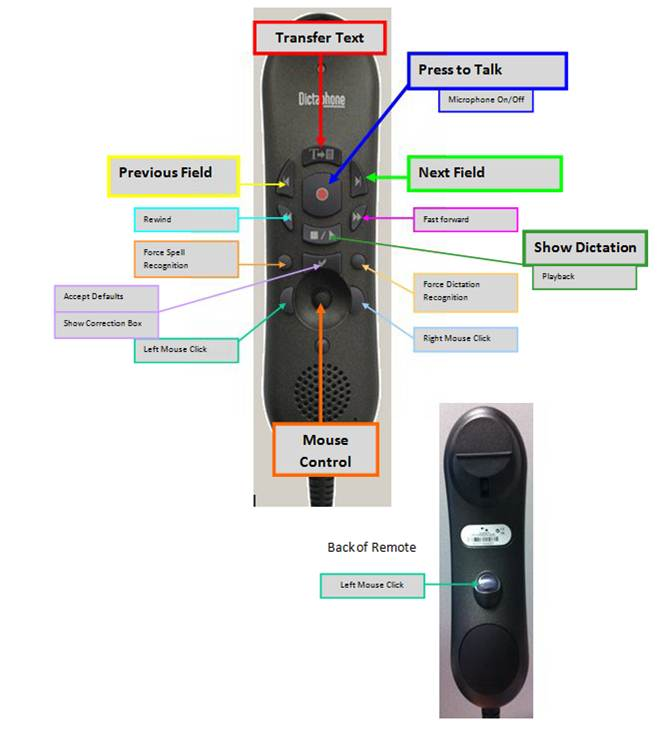 Mic Buttons can be programmed to represent a specific voice commandGo to Dragon Bar → Tools → Options → PowerMic II Tab Determine Button you wish to be a command (the Rewind Button)Go to the corresponding Application name a drop down boxSelect “User Commands”Select from available list OR type delete Click “Apply: → Click “OK”Open Dictation BoxSETTING UP VOICE COMMAND TO OPEN POWERCHARTDragon Bar: →Click “TOOLS”  →Click “COMMAND BROWSER”→Click “ACUTE” folder→Highlight “Canopy Log In” and right click→Select “Edit” (Commands Editor window will open)Default command is Canopy Log In; Provider can rename (Ex: Open Sesame, Open Power, etc…..)→Enter command name in “My Command Name Box”Go to Steps Box→Highlight 7th line “Type User Name”  → Click “Edit”  →  Enter your User ID→Highlight 9th line “Type Your Password” → Click “Edit” → Enter your password Save → Close Editor BoxTest the open PowerChart command you just created.REVIEWING AVAILABLE VOICE ACTIVATED ACTION COMMANDS Under the “All” folder in the Command Browser the is a list of verbal commands that interface with Canopy AppsDRAGON HELPTo do General Training Readings: Go to Dragon Bar → Select “Accuracy” → Select “General Training”→ Select Reading → click “OK”WBT’s People Connect:  Education → Canopy Education → Select “Dragon- Tips” on menu on the leftOutside CHS:  http://physicianconnect.carolinas.orgQUESTIONS